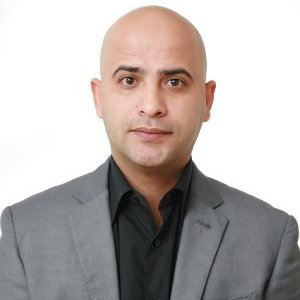 OBJECTIVES:To engage in a career that will allow for progress in terms of expertise, socio-economic development, and innovation through exposure to new ideas for professional growth, as well as growth of the company.  SKILLS:An innovative, goal oriented and results-driven professional, specialized in the implementation of new systems and procedures particularly in Accounting software like Tally, Quick books, Peachtree, Dac Easy & ERP aimed at improving efficiency, quality and productivity. Adapt at executing strategies to consolidate organizational processes and ensuring productivity within time, budget and quality parameters. Catalyst in improving performance and profitability; possesses valuable insights, keen analysis and team approach to implement best practices and cost effective professional.Able to handle work high pressures meeting tight deadlines and multiple deliverables.A proactive individual, adapt to change and a quick learner in terms of functions, duties and responsibilities.Team player with superior communication and interpersonal skills, easily establish rapport with department heads, co-workers, suppliers and clients.A Computer literate, excellent in problem solving, analytical, tend to be always logical and in search for win-win solution.PROFESSIONAL EXPERIENCES:DESiGN DESiGN LLC					November 2012 - PresentDubai Silicon OasisDubai, UAEACCOUNTS MANAGERcollating, preparing and interpreting reports, budgets, accounts, commentaries and financial statements.undertaking strategic analysis and assisting with strategic planningproducing long-term business plansundertaking research into pricing, competitors and factors affecting performancecontrolling income, cash flow and expendituremanaging budgetsdeveloping and managing financial systems/modelscarrying out business modelling and risk assessmentssupervising staffliaising with managerial staff and other colleagues.Releasing Invoice, LPO and payment for the suppliers and sub contractorDrake & Scull International PJSC	October 2009 –November 2012	Dubai Investment Park					   Dubai, UAESENIOR ACCOUNTANT & PAYROLL MANAGERPrimary responsibility is to prepare financial statements and supporting schedules according to monthly close scheduleFacilitate and complete monthly close proceduresAnalyze revenues, commissions and expenses to ensure they are recorded Appropriately on monthly basisPrepare monthly account reconciliationsAssist with analyzing financial statements on a monthly basis and report on variancesAssist with financial and tax auditsAssist with preparing tax returns and corporate reporting requirementsAssist with quarterly producer commission reports; analyzing and Correcting discrepanciesAssist in documentation and monitoring of internal controlsOther projects as assignedCore Construction Company 	  November 2008 – November 2009(Member of AL Rajhi Investment Group)Dubai Investment Park, UAESENIOR ACCOUNTANTPrepares and records asset, liability, revenue, and expenses entries by compiling and analyzing account information.Maintains and balances subsidiary accounts by verifying, allocating, posting, reconciling transactions; resolving discrepancies.Maintains general ledger by transferring subsidiary accounts; preparing a trial balance; reconciling entries.Summarizes financial status by collecting information; preparing balance sheet, profit and loss, and other statements.Produces payroll by initiating computer processing; printing checks, verifying finished product. Completes external audit by analyzing and scheduling general ledger accounts; providing information for auditors.Avoids legal challenges by complying with legal requirements.Secures financial information by completing database backups.Protects organization's value by keeping information confidential.Updates job knowledge by participating in educational opportunities;reading professional publications; maintaining personal networks; participating in professional organizations.Al-Shafar General Trading Co. LLC  	      September 2005 – Nov. 2008Al-Shafar Trans. & Contracting Co.Al-Shafar Group of CompaniesDubai, UAEACCOUNTANTDevelops and implements accounting system and procedures; provides timely and accurate financial information and ensures the integrity of the financial data by instituting proper internal controls; ensures that no claim or payable against fraudulent, unlawful, or excessiveDevelops and prepares monthly reports to track all financial activity receivable accounts, to include property taxes, motor vehicle excise, Develops and prepares year-end financial reports to include balance sheet and revenue and expense statements for the audit process. . Develops the operating and capital budget documents and facilitates for review and approval.Submits monthly reports detailing all financial activity; prepares monthly operating statements reporting current and annual expenditures under authorized appropriations.Reviews contracts before award to assure performance with requirements and with meeting approval; certifies as to availability of funds. Maintains files of all original contracts entered into including but not limited TO contracts for service and employment contracts.accounting and data processing functions. Attends Finance Committee meetings as directed by the Town Administrator. Analysis, budget development. Attends conferences, seminars, and training sessions for professional development purposes.Mass Communication LLC				June 2004 – August 2005Amman, Jordan						ACCOUNTANTPrepare, examine, and analyze accounting records, financial statements, and other financial reports to assess accuracy, completeness, and conformance to reporting and procedural standards.Compute taxes owed and prepare tax returns, ensuring compliance with payment, reporting and other tax requirements.Analyze business operations, trends, costs, revenues, financial commitments, and obligations, to project future revenues and expenses or to provide advice.Report to management regarding the finances of establishment.Establish tables of accounts, and assign entries to proper accountsDevelop, maintain, and analyze budgets, preparing periodic reports that compare budgeted costs to actual costs.Develop, implement, modify, and document recordkeeping and accounting systems, making use of current computer technology.Prepare forms and manuals for accounting and bookkeeping personnel, and direct their work activities.Survey operations to ascertain accounting needs and to recommend, develop, and maintain solutions to business and financial problems.PROFESSIONAL QUALIFICATION:AL BAYT UNIVERSITY  Faculty of Economics and Administrative SciencesBachelor of AccountingMafraq, JordanGRADUATED YEAR 2005PERSONAL DETAILSBirth Date			August 28, 2016Birthplace			Abu Dhabi, United Arab EmiratesReligion			IslamNationality			JordanianLanguages			Arabic and EnglishVISA STATUSEmployment Visa (Unlimited)